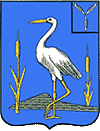 АДМИНИСТРАЦИЯБОЛЬШЕКАРАЙСКОГО МУНИЦИПАЛЬНОГО ОБРАЗОВАНИЯ РОМАНОВСКОГОМУНИЦИПАЛЬНОГО РАЙОНАСАРАТОВСКОЙ ОБЛАСТИРаспоряжение№ 23-р08.10.2020 годас.Большой КарайОб     отчете      об     исполнениибюджета        Большекарайскогомуниципального     образованияРомановского  муниципальногорайона    Саратовской   областиза 9 месяцев  2020   годаПринять к сведению информацию об исполнении бюджета Большекарайского муниципального образования Романовского муниципального района Саратовской области за  9 месяцев  2020 года по доходам в сумме  1,698,590.61рублей и по расходам в сумме                                    2,017,446.27 рублей ( приложение № 1). 2. Настоящее распоряжение обнародовать в установленном порядке.      3. Контроль за исполнением настоящего распоряжения оставляю за собой.Глава Большекарайскогомуниципального образования _____________Н .В.СоловьеваПриложение № 1 к распоряжению администрации Большекарайского муниципального образования Романовского муниципального района Саратовской области от 08.10.2020 года №23-рПриложение № 1 к распоряжению администрации Большекарайского муниципального образования Романовского муниципального района Саратовской области от 08.10.2020 года №23-рПриложение № 1 к распоряжению администрации Большекарайского муниципального образования Романовского муниципального района Саратовской области от 08.10.2020 года №23-рПриложение № 1 к распоряжению администрации Большекарайского муниципального образования Романовского муниципального района Саратовской области от 08.10.2020 года №23-рПриложение № 1 к распоряжению администрации Большекарайского муниципального образования Романовского муниципального района Саратовской области от 08.10.2020 года №23-рПриложение № 1 к распоряжению администрации Большекарайского муниципального образования Романовского муниципального района Саратовской области от 08.10.2020 года №23-рОтчет об исполнении бюджета Большекарайского муниципального образования Романовского муниципального района Саратовской области за 9 месяцев 2020 годаОтчет об исполнении бюджета Большекарайского муниципального образования Романовского муниципального района Саратовской области за 9 месяцев 2020 годаОтчет об исполнении бюджета Большекарайского муниципального образования Романовского муниципального района Саратовской области за 9 месяцев 2020 годаОтчет об исполнении бюджета Большекарайского муниципального образования Романовского муниципального района Саратовской области за 9 месяцев 2020 годаОтчет об исполнении бюджета Большекарайского муниципального образования Романовского муниципального района Саратовской области за 9 месяцев 2020 годаОтчет об исполнении бюджета Большекарайского муниципального образования Романовского муниципального района Саратовской области за 9 месяцев 2020 года1. Доходы бюджета1. Доходы бюджета1. Доходы бюджета1. Доходы бюджета1. Доходы бюджета1. Доходы бюджетаНаименование показателяКод строкиКод дохода по бюджетной классификацииУтвержденные бюджетные назначенияИсполненоНеисполненные назначенияНаименование показателяКод строкиКод дохода по бюджетной классификацииУтвержденные бюджетные назначенияИсполненоНеисполненные назначенияНаименование показателяКод строкиКод дохода по бюджетной классификацииУтвержденные бюджетные назначенияИсполненоНеисполненные назначения123456Доходы бюджета - всего010x3,202,474.001,698,590.611,503,883.39в том числе:НАЛОГОВЫЕ И НЕНАЛОГОВЫЕ ДОХОДЫ010182 1 00 00000 00 0000 0001,802,500.001,157,496.82945,469.70НАЛОГИ НА ПРИБЫЛЬ, ДОХОДЫ010182 1 01 00000 00 0000 000118,000.0054,343.5163,846.42Налог на доходы физических лиц010182 1 01 02000 01 0000 110118,000.0054,343.5163,846.42Налог на доходы физических лиц с доходов, источником которых является налоговый агент, за исключением доходов, в отношении которых исчисление и уплата налога осуществляются в соответствии со статьями 227, 227.1 и 228 Налогового кодекса Российской Федерации010182 1 01 02010 01 0000 110117,000.0053,540.1763,466.31Налог на доходы физических лиц с доходов, источником которых является налоговый агент, за исключением доходов, в отношении которых исчисление и уплата налога осуществляются в соответствии со статьями 227, 227.1 и 228 Налогового кодекса Российской Федерации (сумма платежа (перерасчеты, недоимка и задолженность по соответствующему платежу, в том числе по отмененному)010182 1 01 02010 01 1000 110116,988.0053,521.6963,466.31Налог на доходы физических лиц с доходов, источником которых является налоговый агент, за исключением доходов, в отношении которых исчисление и уплата налога осуществляются в соответствии со статьями 227, 227.1 и 228 Налогового кодекса Российской Федерации (пени по соответствующему платежу)010182 1 01 02010 01 2100 11012.0018.48-Налог на доходы физических лиц с доходов, полученных от осуществления деятельности физическими лицами, зарегистрированными в качестве индивидуальных предпринимателей, нотариусов, занимающихся частной практикой, адвокатов, учредивших адвокатские кабинеты, и других лиц, занимающихся частной практикой в соответствии со статьей 227 Налогового кодекса Российской Федерации010182 1 01 02020 01 0000 110500.00120.50380.11Налог на доходы физических лиц с доходов, полученных от осуществления деятельности физическими лицами, зарегистрированными в качестве индивидуальных предпринимателей, нотариусов, занимающихся частной практикой, адвокатов, учредивших адвокатские кабинеты, и других лиц, занимающихся частной практикой в соответствии со статьей 227 Налогового кодекса Российской Федерации (сумма платежа (перерасчеты, недоимка и задолженность по соответствующему платежу, в том числе по отмененному)010182 1 01 02020 01 1000 110497.00116.89380.11Налог на доходы физических лиц с доходов, полученных от осуществления деятельности физическими лицами, зарегистрированными в качестве индивидуальных предпринимателей, нотариусов, занимающихся частной практикой, адвокатов, учредивших адвокатские кабинеты, и других лиц, занимающихся частной практикой в соответствии со статьей 227 Налогового кодекса Российской Федерации (пени по соответствующему платежу)010182 1 01 02020 01 2100 1103.003.61-Налог на доходы физических лиц с доходов, полученных физическими лицами в соответствии со статьей 228 Налогового кодекса Российской Федерации010182 1 01 02030 01 0000 110500.00682.84-Налог на доходы физических лиц с доходов, полученных физическими лицами в соответствии со статьей 228 Налогового кодекса Российской Федерации (сумма платежа (перерасчеты, недоимка и задолженность по соответствующему платежу, в том числе по отмененному)010182 1 01 02030 01 1000 110484.00582.98-Налог на доходы физических лиц с доходов, полученных физическими лицами в соответствии со статьей 228 Налогового кодекса Российской Федерации (пени по соответствующему платежу)010182 1 01 02030 01 2100 1101.009.86-Налог на доходы физических лиц с доходов, полученных физическими лицами в соответствии со статьей 228 Налогового кодекса Российской Федерации (суммы денежных взысканий (штрафов) по соответствующему платежу согласно законодательству Российской Федерации)010182 1 01 02030 01 3000 11015.0090.00-НАЛОГИ НА СОВОКУПНЫЙ ДОХОД010182 1 05 00000 00 0000 000540,400.00798,626.20-Единый сельскохозяйственный налог010182 1 05 03000 01 0000 110540,400.00798,626.20-Единый сельскохозяйственный налог010182 1 05 03010 01 0000 110540,400.00798,626.20-Единый сельскохозяйственный налог (сумма платежа (перерасчеты, недоимка и задолженность по соответствующему платежу, в том числе по отмененному)010182 1 05 03010 01 1000 110540,400.00798,626.20-НАЛОГИ НА ИМУЩЕСТВО010182 1 06 00000 00 0000 0001,144,100.00304,527.11881,623.28Налог на имущество физических лиц010182 1 06 01000 00 0000 110176,100.007,571.96169,439.85Налог на имущество физических лиц, взимаемый по ставкам, применяемым к объектам налогообложения, расположенным в границах сельских поселений010182 1 06 01030 10 0000 110176,100.007,571.96169,439.85Налог на имущество физических лиц, взимаемый по ставкам, применяемым к объектам налогообложения, расположенным в границах сельских поселений (сумма платежа (перерасчеты, недоимка и задолженность по соответствующему платежу, в том числе по отмененному)010182 1 06 01030 10 1000 110176,095.006,655.15169,439.85Налог на имущество физических лиц, взимаемый по ставкам, применяемым к объектам налогообложения, расположенным в границах сельских поселений (пени по соответствующему платежу)010182 1 06 01030 10 2100 1105.00916.81-Земельный налог010182 1 06 06000 00 0000 110968,000.00296,955.15712,183.43Земельный налог с организаций010182 1 06 06030 00 0000 11055,000.0079,141.25-Земельный налог с организаций, обладающих земельным участком, расположенным в границах сельских поселений010182 1 06 06033 10 0000 11055,000.0079,141.25-Земельный налог с организаций, обладающих земельным участком, расположенным в границах сельских поселений (сумма платежа (перерасчеты, недоимка и задолженность по соответствующему платежу, в том числе по отмененному)010182 1 06 06033 10 1000 11055,000.0079,141.25-Земельный налог с физических лиц010182 1 06 06040 00 0000 110913,000.00217,813.90712,183.43Земельный налог с физических лиц, обладающих земельным участком, расположенным в границах сельских поселений010182 1 06 06043 10 0000 110913,000.00217,813.90712,183.43Земельный налог с физических лиц, обладающих земельным участком, расположенным в границах сельских поселений (сумма платежа (перерасчеты, недоимка и задолженность по соответствующему платежу, в том числе по отмененному)010182 1 06 06043 10 1000 110907,200.00195,016.57712,183.43Земельный налог с физических лиц, обладающих земельным участком, расположенным в границах сельских поселений (пени по соответствующему платежу)010182 1 06 06043 10 2100 1105,800.0022,797.33-НАЛОГОВЫЕ И НЕНАЛОГОВЫЕ ДОХОДЫ010207 1 00 00000 00 0000 000462,000.00299,695.63162,304.37ГОСУДАРСТВЕННАЯ ПОШЛИНА010207 1 08 00000 00 0000 00012,000.00630.0011,370.00Государственная пошлина за совершение нотариальных действий (за исключением действий, совершаемых консульскими учреждениями Российской Федерации)010207 1 08 04000 01 0000 11012,000.00630.0011,370.00Государственная пошлина за совершение нотариальных действий должностными лицами органов местного самоуправления, уполномоченными в соответствии с законодательными актами Российской Федерации на совершение нотариальных действий010207 1 08 04020 01 0000 11012,000.00630.0011,370.00Государственная пошлина за совершение нотариальных действий нотариусами должностными лицами органов местного самоуправления, уполномоченными в соответствии с законодательными актами РФ010207 1 08 04020 01 1000 11012,000.00630.0011,370.00ДОХОДЫ ОТ ИСПОЛЬЗОВАНИЯ ИМУЩЕСТВА, НАХОДЯЩЕГОСЯ В ГОСУДАРСТВЕННОЙ И МУНИЦИПАЛЬНОЙ СОБСТВЕННОСТИ010207 1 11 00000 00 0000 000450,000.00299,065.63150,934.37Доходы, получаемые в виде арендной либо иной платы за передачу в возмездное пользование государственного и муниципального имущества (за исключением имущества бюджетных и автономных учреждений, а также имущества государственных и муниципальных унитарных предприятий, в том числе казенных)010207 1 11 05000 00 0000 120450,000.00299,065.63150,934.37Доходы от сдачи в аренду имущества, находящегося в оперативном управлении органов государственной власти, органов местного самоуправления, государственных внебюджетных фондов и созданных ими учреждений (за исключением имущества бюджетных и автономных учреждений)010207 1 11 05030 00 0000 120450,000.00299,065.63150,934.37Доходы от сдачи в аренду имущества, находящегося в оперативном управлении органов управления сельских поселений и созданных ими учреждений (за исключением имущества муниципальных бюджетных и автономных учреждений)010207 1 11 05035 10 0000 120450,000.00299,065.63150,934.37БЕЗВОЗМЕЗДНЫЕ ПОСТУПЛЕНИЯ010207 2 00 00000 00 0000 000937,974.00241,398.16696,575.84БЕЗВОЗМЕЗДНЫЕ ПОСТУПЛЕНИЯ ОТ ДРУГИХ БЮДЖЕТОВ БЮДЖЕТНОЙ СИСТЕМЫ РОССИЙСКОЙ ФЕДЕРАЦИИ010207 2 02 00000 00 0000 000845,974.00160,398.16685,575.84Дотации бюджетам бюджетной системы Российской Федерации010207 2 02 10000 00 0000 15070,900.0053,100.0017,800.00Дотации на выравнивание бюджетной обеспеченности из бюджетов муниципальных районов, городских округов с внутригородским делением010207 2 02 16001 00 0000 15070,900.0053,100.0017,800.00Дотации бюджетам сельских поселений на выравнивание бюджетной обеспеченности из бюджетов муниципальных районов010207 2 02 16001 10 0000 15070,900.0053,100.0017,800.00Субсидии бюджетам бюджетной системы Российской Федерации (межбюджетные субсидии)010207 2 02 20000 00 0000 150641,164.00-641,164.00Прочие субсидии010207 2 02 29999 00 0000 150641,164.00-641,164.00Прочие субсидии бюджетам сельских поселений010207 2 02 29999 10 0000 150641,164.00-641,164.00Субсидии бюджетам сельских поселений области на реализацию проектов развития муниципальных образований области, основанных на местных инициативах010207 2 02 29999 10 0073 150641,164.00-641,164.00Субвенции бюджетам бюджетной системы Российской Федерации010207 2 02 30000 00 0000 15081,000.0054,388.1626,611.84Субвенции бюджетам на осуществление первичного воинского учета на территориях, где отсутствуют военные комиссариаты010207 2 02 35118 00 0000 15081,000.0054,388.1626,611.84Субвенции бюджетам сельских поселений на осуществление первичного воинского учета на территориях, где отсутствуют военные комиссариаты010207 2 02 35118 10 0000 15081,000.0054,388.1626,611.84Иные межбюджетные трансферты010207 2 02 40000 00 0000 15052,910.0052,910.00-Межбюджетные трансферты, передаваемые бюджетам муниципальных образований на осуществление части полномочий по решению вопросов местного значения в соответствии с заключенными соглашениями010207 2 02 40014 00 0000 15052,910.0052,910.00-Межбюджетные трансферты, передаваемые бюджетам сельских поселений из бюджетов муниципальных районов на осуществление части полномочий по решению вопросов местного значения в соответствии с заключенными соглашениями010207 2 02 40014 10 0000 15052,910.0052,910.00-Межбюджетные трансферты, передаваемые бюджетам сельских поселений из бюджета муниципального района на осуществление части полномочий по решению вопросов местного значения в соответствии с заключенными соглашениями010207 2 02 40014 10 0001 15052,910.0052,910.00-БЕЗВОЗМЕЗДНЫЕ ПОСТУПЛЕНИЯ ОТ НЕГОСУДАРСТВЕННЫХ ОРГАНИЗАЦИЙ010207 2 04 00000 00 0000 00052,000.0041,000.0011,000.00Безвозмездные поступления от негосударственных организаций в бюджеты сельских поселений010207 2 04 05000 10 0000 15052,000.0041,000.0011,000.00Безвозмездные поступления от негосударственных организаций в бюджеты сельских поселений010207 2 04 05099 10 0073 15052,000.0041,000.0011,000.00ПРОЧИЕ БЕЗВОЗМЕЗДНЫЕ ПОСТУПЛЕНИЯ010207 2 07 00000 00 0000 00040,000.0040,000.00-Прочие безвозмездные поступления в бюджеты сельских поселений010207 2 07 05000 10 0000 15040,000.0040,000.00-Прочие безвозмездные поступления в бюджеты сельских поселений010207 2 07 05030 10 0073 15040,000.0040,000.00-2. Расходы бюджета2. Расходы бюджета2. Расходы бюджета2. Расходы бюджета2. Расходы бюджетаНаименование показателяКод строкиКод расхода по бюджетной классификацииУтвержденные бюджетные назначенияИсполненоНеисполненные назначенияНаименование показателяКод строкиКод расхода по бюджетной классификацииУтвержденные бюджетные назначенияИсполненоНеисполненные назначенияНаименование показателяКод строкиКод расхода по бюджетной классификацииУтвержденные бюджетные назначенияИсполненоНеисполненные назначения123456Расходы бюджета - всего200x3,382,097.002,017,446.271,364,650.73в том числе:Расходы на обеспечение деятельности главы муниципального образования200207 0102 21 1 00 01100 000399,700.00368,144.0031,556.00Расходы на выплаты персоналу в целях обеспечения выполнения функций государственными (муниципальными) органами, казенными учреждениями, органами управления государственными внебюджетными фондами200207 0102 21 1 00 01100 100399,700.00368,144.0031,556.00Расходы на выплаты персоналу государственных (муниципальных) органов200207 0102 21 1 00 01100 120399,700.00368,144.0031,556.00Фонд оплаты труда государственных (муниципальных) органов200207 0102 21 1 00 01100 121-286,000.00-Взносы по обязательному социальному страхованию на выплаты денежного содержания и иные выплаты работникам государственных (муниципальных) органов200207 0102 21 1 00 01100 129-82,144.00-МП "Развитие местного самоуправления "200207 0104 11 7 00 00010 00059,700.0027,541.0432,158.96Закупка товаров, работ и услуг для обеспечения государственных (муниципальных) нужд200207 0104 11 7 00 00010 20059,700.0027,541.0432,158.96Иные закупки товаров, работ и услуг для обеспечения государственных (муниципальных) нужд200207 0104 11 7 00 00010 24059,700.0027,541.0432,158.96Закупка товаров, работ, услуг в сфере информационно-коммуникационных технологий200207 0104 11 7 00 00010 242-9,281.84-Прочая закупка товаров, работ и услуг200207 0104 11 7 00 00010 244-18,259.20-Расходы на обеспечение функций центрального аппарата200207 0104 21 3 00 02200 0001,300,800.001,084,685.91216,114.09Расходы на выплаты персоналу в целях обеспечения выполнения функций государственными (муниципальными) органами, казенными учреждениями, органами управления государственными внебюджетными фондами200207 0104 21 3 00 02200 100833,400.00798,725.6634,674.34Расходы на выплаты персоналу государственных (муниципальных) органов200207 0104 21 3 00 02200 120833,400.00798,725.6634,674.34Фонд оплаты труда государственных (муниципальных) органов200207 0104 21 3 00 02200 121-619,259.54-Взносы по обязательному социальному страхованию на выплаты денежного содержания и иные выплаты работникам государственных (муниципальных) органов200207 0104 21 3 00 02200 129-179,466.12-Закупка товаров, работ и услуг для обеспечения государственных (муниципальных) нужд200207 0104 21 3 00 02200 200467,200.00285,956.92181,243.08Иные закупки товаров, работ и услуг для обеспечения государственных (муниципальных) нужд200207 0104 21 3 00 02200 240467,200.00285,956.92181,243.08Прочая закупка товаров, работ и услуг200207 0104 21 3 00 02200 244-285,956.92-Иные бюджетные ассигнования200207 0104 21 3 00 02200 800200.003.33196.67Уплата налогов, сборов и иных платежей200207 0104 21 3 00 02200 850200.003.33196.67Уплата иных платежей200207 0104 21 3 00 02200 853-3.33-Уплата земельного налога, налога на имущество и транспортного налога органами государственной власти200207 0104 21 3 00 03100 00075,800.0053,863.0021,937.00Иные бюджетные ассигнования200207 0104 21 3 00 03100 80075,800.0053,863.0021,937.00Уплата налогов, сборов и иных платежей200207 0104 21 3 00 03100 85075,800.0053,863.0021,937.00Уплата налога на имущество организаций и земельного налога200207 0104 21 3 00 03100 851-48,479.00-Уплата прочих налогов, сборов200207 0104 21 3 00 03100 852-5,384.00-Межбюджетные трансферты из бюджетов поселений бюджету муниципального района в соответствии с заключенными соглашениями200207 0106 26 1 00 80200 00065,000.0048,750.0016,250.00Межбюджетные трансферты200207 0106 26 1 00 80200 50065,000.0048,750.0016,250.00Иные межбюджетные трансферты200207 0106 26 1 00 80200 54065,000.0048,750.0016,250.00Резервные фонды местных администраций200207 0111 29 4 00 08800 0001,000.00-1,000.00Иные бюджетные ассигнования200207 0111 29 4 00 08800 8001,000.00-1,000.00Резервные средства200207 0111 29 4 00 08800 8701,000.00-1,000.00МП «Развитие малого и среднего предпринимательства в Большекарайском муниципальном образовании»200207 0113 11 0 00 10050 0002,500.00-2,500.00Закупка товаров, работ и услуг для обеспечения государственных (муниципальных) нужд200207 0113 11 0 00 10050 2002,500.00-2,500.00Иные закупки товаров, работ и услуг для обеспечения государственных (муниципальных) нужд200207 0113 11 0 00 10050 2402,500.00-2,500.00МП "Организация и осуществление мероприятий по работе с детьми и молодежью"200207 0113 11 0 00 10060 00038,160.0038,160.00-Закупка товаров, работ и услуг для обеспечения государственных (муниципальных) нужд200207 0113 11 0 00 10060 20038,160.0038,160.00-Иные закупки товаров, работ и услуг для обеспечения государственных (муниципальных) нужд200207 0113 11 0 00 10060 24038,160.0038,160.00-Прочая закупка товаров, работ и услуг200207 0113 11 0 00 10060 244-38,160.00-МП «Обеспечение пожарной безопасности имущества, находящегося в муниципальной собственности администрации Большекарайского муниципального образования»200207 0113 11 2 00 05010 00042,000.0020,365.0021,635.00Закупка товаров, работ и услуг для обеспечения государственных (муниципальных) нужд200207 0113 11 2 00 05010 20042,000.0020,365.0021,635.00Иные закупки товаров, работ и услуг для обеспечения государственных (муниципальных) нужд200207 0113 11 2 00 05010 24042,000.0020,365.0021,635.00Прочая закупка товаров, работ и услуг200207 0113 11 2 00 05010 244-20,365.00-МП Проведение культурно -массовых мероприятий на селе200207 0113 11 2 00 05090 00060,000.0016,300.0043,700.00Закупка товаров, работ и услуг для обеспечения государственных (муниципальных) нужд200207 0113 11 2 00 05090 20060,000.0016,300.0043,700.00Иные закупки товаров, работ и услуг для обеспечения государственных (муниципальных) нужд200207 0113 11 2 00 05090 24060,000.0016,300.0043,700.00Прочая закупка товаров, работ и услуг200207 0113 11 2 00 05090 244-16,300.00-МП "Управление земельно-имущественными ресурсами муниципального образования"200207 0113 11 4 02 10040 0005,000.00-5,000.00Закупка товаров, работ и услуг для обеспечения государственных (муниципальных) нужд200207 0113 11 4 02 10040 2005,000.00-5,000.00Иные закупки товаров, работ и услуг для обеспечения государственных (муниципальных) нужд200207 0113 11 4 02 10040 2405,000.00-5,000.00Межбюджетные трансферты из бюджетов поселений бюджету муниципального района в соответствии с заключенными соглашениями на обеспечение деятельности подведомственных учреждений200207 0113 26 1 00 80100 000200,000.00150,000.0050,000.00Межбюджетные трансферты200207 0113 26 1 00 80100 500200,000.00150,000.0050,000.00Иные межбюджетные трансферты200207 0113 26 1 00 80100 540200,000.00150,000.0050,000.00Расходы на оплату членских взносов в ассоциацию "СМО Саратовской области"200207 0113 28 1 00 80300 0002,000.00834.161,165.84Иные бюджетные ассигнования200207 0113 28 1 00 80300 8002,000.00834.161,165.84Уплата налогов, сборов и иных платежей200207 0113 28 1 00 80300 8502,000.00834.161,165.84Уплата иных платежей200207 0113 28 1 00 80300 853-834.16-Осуществление первичного воинского учета на территориях, где отсутствуют военные комиссариаты200207 0203 22 2 00 51180 00081,000.0054,388.1626,611.84Расходы на выплаты персоналу в целях обеспечения выполнения функций государственными (муниципальными) органами, казенными учреждениями, органами управления государственными внебюджетными фондами200207 0203 22 2 00 51180 10079,500.0054,388.1625,111.84Расходы на выплаты персоналу государственных (муниципальных) органов200207 0203 22 2 00 51180 12079,500.0054,388.1625,111.84Фонд оплаты труда государственных (муниципальных) органов200207 0203 22 2 00 51180 121-41,772.80-Взносы по обязательному социальному страхованию на выплаты денежного содержания и иные выплаты работникам государственных (муниципальных) органов200207 0203 22 2 00 51180 129-12,615.36-Закупка товаров, работ и услуг для обеспечения государственных (муниципальных) нужд200207 0203 22 2 00 51180 2001,500.00-1,500.00Иные закупки товаров, работ и услуг для обеспечения государственных (муниципальных) нужд200207 0203 22 2 00 51180 2401,500.00-1,500.00Капитальный ремонт, ремонт и содержание автомобильных дорог общего пользования, мостов и мостовых переходов, находящихся в государственной собственности муниципального района (поселения), за счет средств муниципального дорожного фонда (дорожного фонда пос200207 0409 40 2 00 90000 00052,910.0033,000.0019,910.00Закупка товаров, работ и услуг для обеспечения государственных (муниципальных) нужд200207 0409 40 2 00 90000 20052,910.0033,000.0019,910.00Иные закупки товаров, работ и услуг для обеспечения государственных (муниципальных) нужд200207 0409 40 2 00 90000 24052,910.0033,000.0019,910.00Прочая закупка товаров, работ и услуг200207 0409 40 2 00 90000 244-33,000.00-МП "Управление земельно-имущественными ресурсами муниципального образования"200207 0412 11 4 02 10040 00015,000.0013,600.001,400.00Закупка товаров, работ и услуг для обеспечения государственных (муниципальных) нужд200207 0412 11 4 02 10040 20015,000.0013,600.001,400.00Иные закупки товаров, работ и услуг для обеспечения государственных (муниципальных) нужд200207 0412 11 4 02 10040 24015,000.0013,600.001,400.00Прочая закупка товаров, работ и услуг200207 0412 11 4 02 10040 244-13,600.00-МП «Обеспечение пожарной безопасности имущества, находящегося в муниципальной собственности администрации Большекарайского муниципального образования»200207 0503 11 2 00 05010 00022,000.00-22,000.00Закупка товаров, работ и услуг для обеспечения государственных (муниципальных) нужд200207 0503 11 2 00 05010 20022,000.00-22,000.00Иные закупки товаров, работ и услуг для обеспечения государственных (муниципальных) нужд200207 0503 11 2 00 05010 24022,000.00-22,000.00Реализация проектов развития муниципальных образований области, основанных на местных инициативах200207 0503 11 2 02 72100 000641,164.00-641,164.00Закупка товаров, работ и услуг для обеспечения государственных (муниципальных) нужд200207 0503 11 2 02 72100 200641,164.00-641,164.00Иные закупки товаров, работ и услуг для обеспечения государственных (муниципальных) нужд200207 0503 11 2 02 72100 240641,164.00-641,164.00Реализация проектов развития муниципальных образований области, основанных на местных инициативах, за счет средств местного бюджета (за исключением безвозмездных поступлений добровольных взносов, пожертвований от физических и юридических лиц)200207 0503 11 2 02 S2110 00081,463.00-81,463.00Закупка товаров, работ и услуг для обеспечения государственных (муниципальных) нужд200207 0503 11 2 02 S2110 20081,463.00-81,463.00Иные закупки товаров, работ и услуг для обеспечения государственных (муниципальных) нужд200207 0503 11 2 02 S2110 24081,463.00-81,463.00Реализация проектов развития муниципальных образований области, основанных на местных инициативах, за счет средств местного бюджета в части безвозмездных поступлений добровольных взносов, пожертвований от физических лиц200207 0503 11 2 02 S2120 00040,000.00-40,000.00Закупка товаров, работ и услуг для обеспечения государственных (муниципальных) нужд200207 0503 11 2 02 S2120 20040,000.00-40,000.00Иные закупки товаров, работ и услуг для обеспечения государственных (муниципальных) нужд200207 0503 11 2 02 S2120 24040,000.00-40,000.00Реализация проектов развития муниципальных образований области, основанных на местных инициативах, за счет средств местного бюджета в части безвозмездных поступлений добровольных взносов, пожертвований от юридических лиц200207 0503 11 2 02 S2130 00052,000.00-52,000.00Закупка товаров, работ и услуг для обеспечения государственных (муниципальных) нужд200207 0503 11 2 02 S2130 20052,000.00-52,000.00Иные закупки товаров, работ и услуг для обеспечения государственных (муниципальных) нужд200207 0503 11 2 02 S2130 24052,000.00-52,000.00МП" Благоустройство муниципального образования "200207 0503 11 2 08 05070 000130,000.0095,390.0034,610.00Закупка товаров, работ и услуг для обеспечения государственных (муниципальных) нужд200207 0503 11 2 08 05070 200130,000.0095,390.0034,610.00Иные закупки товаров, работ и услуг для обеспечения государственных (муниципальных) нужд200207 0503 11 2 08 05070 240130,000.0095,390.0034,610.00Прочая закупка товаров, работ и услуг200207 0503 11 2 08 05070 244-95,390.00-МП "Развитие местного самоуправления "200207 0705 11 7 00 00010 0005,000.005,000.00-Закупка товаров, работ и услуг для обеспечения государственных (муниципальных) нужд200207 0705 11 7 00 00010 2005,000.005,000.00-Иные закупки товаров, работ и услуг для обеспечения государственных (муниципальных) нужд200207 0705 11 7 00 00010 2405,000.005,000.00-Прочая закупка товаров, работ и услуг200207 0705 11 7 00 00010 244-5,000.00-Доплата к пенсиям государственных служащих субъектов РФ и муниципальных служащих200207 1001 27 1 00 21100 0009,900.007,425.002,475.00Социальное обеспечение и иные выплаты населению200207 1001 27 1 00 21100 3009,900.007,425.002,475.00Публичные нормативные социальные выплаты гражданам200207 1001 27 1 00 21100 3109,900.007,425.002,475.00Иные пенсии, социальные доплаты к пенсиям200207 1001 27 1 00 21100 312-7,425.00-Результат исполнения бюджета (дефицит / профицит)450x-179,623.00-318,855.66x3. Источники финансирования дефицита бюджета3. Источники финансирования дефицита бюджета3. Источники финансирования дефицита бюджета3. Источники финансирования дефицита бюджета3. Источники финансирования дефицита бюджета3. Источники финансирования дефицита бюджетаНаименование показателяКод строкиКод источника финансирования дефицита бюджета по бюджетной классификацииУтвержденные бюджетные назначенияИсполненоНеисполненные назначенияНаименование показателяКод строкиКод источника финансирования дефицита бюджета по бюджетной классификацииУтвержденные бюджетные назначенияИсполненоНеисполненные назначенияНаименование показателяКод строкиКод источника финансирования дефицита бюджета по бюджетной классификацииУтвержденные бюджетные назначенияИсполненоНеисполненные назначенияНаименование показателяКод строкиКод источника финансирования дефицита бюджета по бюджетной классификацииУтвержденные бюджетные назначенияИсполненоНеисполненные назначенияНаименование показателяКод строкиКод источника финансирования дефицита бюджета по бюджетной классификацииУтвержденные бюджетные назначенияИсполненоНеисполненные назначения123456Источники финансирования дефицита бюджета - всего500x179,623.00318,855.66-в том числе:источники внутреннего финансирования бюджета520x---из них:источники внешнего финансирования бюджета620x---из них:Изменение остатков средств700179,623.00318,855.66-изменение остатков средств700000 01 05 00 00 00 0000 000179,623.00318,855.66-увеличение остатков средств, всего710-3,202,474.00-1,700,799.27Xувеличение остатков средств бюджетов710000 01 05 00 00 00 0000 500-3,202,474.00-1,700,799.27XУвеличение прочих остатков средств бюджетов710000 01 05 02 00 00 0000 500-3,202,474.00-1,700,799.27XУвеличение прочих остатков денежных средств бюджетов710000 01 05 02 01 00 0000 510-3,202,474.00-1,700,799.27XУвеличение прочих остатков денежных средств бюджетов сельских поселений710000 01 05 02 01 10 0000 510-3,202,474.00-1,700,799.27Xуменьшение остатков средств, всего7203,382,097.002,019,654.93Xуменьшение остатков средств бюджетов720000 01 05 00 00 00 0000 6003,382,097.002,019,654.93XУменьшение прочих остатков средств бюджетов720000 01 05 02 00 00 0000 6003,382,097.002,019,654.93XУменьшение прочих остатков денежных средств бюджетов720000 01 05 02 01 00 0000 6103,382,097.002,019,654.93XУменьшение прочих остатков денежных средств бюджетов сельских поселений720000 01 05 02 01 10 0000 610
